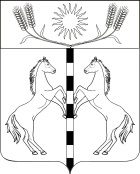 РЕШЕНИЕСОВЕТА КАНЕЛОВСКОГО СЕЛЬСКОГО ПОСЕЛЕНИЯСТАРОМИНСКОГО  РАЙОНА ТРЕТЬЕГО СОЗЫВАот 29.07.2022                                                                                               № 30.2ст-ца КанеловскаяО внесении изменений и дополнений в решение Совета  Канеловского сельского поселения Староминского района от 28 декабря 2021 года№ 12.4 «О бюджете Канеловского  сельского поселенияСтароминского района  на 2022 год»На основании Бюджетного кодекса Российской Федерации, Закона Краснодарского края от 04 февраля 2002 года №437-КЗ, решения Совета Канеловского сельского поселения от 29.03.2019 года №40.1 «Об утверждении положения о бюджетном процессе в Канеловском сельском поселении Староминского района», руководствуясь статьей 26 Устава Канеловского сельского поселения Староминского района Совет Канеловского сельского поселения Староминского района р е ш и л:1.Внести в решение Совета Канеловского сельского поселения от 28 декабря 2021 года № 12.4 «О бюджете Канеловского сельского поселения Староминского района  на 2022 год» следующие изменения и дополнения:1.1. Пункт 1 изложить в следующей редакции:«1.Утвердить основные характеристики бюджета Канеловского сельского поселения Староминского района на 2022 год:1.1. Общий объем доходов в сумме  42542,3 тыс. рублей;1.2. Общий объем расходов в сумме 45089,5 тыс. рублей;1.3. Дефицит бюджета Канеловского сельского поселения Староминского района в сумме 2547,2тыс.рублей.1.4. Пункт 12 изложить в новой редакции:«12. Утвердить объем бюджетных ассигнований муниципального дорожного фонда Канеловского сельского поселения Староминского районана 2022 год в размере 6 205,3 тыс. рублей».1.2. Приложение 2 «Объем поступлений доходов в бюджет  Канеловского сельского поселения Староминского  района на 2022 год» изложить в следующей редакции»Приложение 2к решению Совета Канеловского сельского поселения Староминского района «О бюджете Канеловского сельского поселения Староминского района на 2022 год»Объем поступлений доходов в бюджет  Канеловского сельского поселения Староминского  района на 2022 год* в части доходов, зачисляемых в бюджет Канеловского сельского поселения Староминского района.1.3. Приложение 5 «Распределение бюджетных ассигнований по разделам и подразделам  классификации расходов бюджетов на 2022 год» изложить в следующей редакции:Приложение 4к решению Совета Канеловского сельского поселения Староминского   района «О бюджете Канеловского сельского поселения Староминского района на 2022 год»Распределение бюджетных ассигнований по разделам и подразделам  классификации расходов бюджетов на 2022 год(тыс. рублей)1.4. Приложение 5 «Распределение бюджетных ассигнований по целевым статьям (муниципальным программам Канеловского сельского поселения Староминского района и непрограммным направлениям деятельности), группам видов расходов классификации расходов бюджетов на 2022 год» изложить в следующей редакции:Приложение 5к решению Совета Канеловского сельского поселения Староминского района «О бюджете Канеловского сельского поселения Староминского района на 2022 год»Распределение бюджетных ассигнований по целевым статьям(муниципальным программам Канеловского сельского поселения Староминского района и непрограммным направлениям деятельности), группам видов расходов классификации расходов бюджетов на 2022 год(тыс. рублей)1.5. Приложение 6 «Ведомственная структура расходов бюджета Канеловского сельского поселения Староминского района на 2022 год» изложить в следующей редакции:Приложение 6к решению Совета Канеловского сельского поселения Староминского района «О бюджете Канеловского сельского поселения Староминского района на 2022 год»Ведомственная структура расходов бюджетаКанеловского сельского поселения Староминского районана 2022 год1.6. Приложение 7 «Источники внутреннего финансирования дефицитабюджета Канеловского сельского поселения Староминского района, перечень статей и видов источников финансирования дефицитов бюджетов на 2022 год»изложить в следующей редакции:Приложение 7к решению Совета Канеловского сельского поселения Староминского района «О бюджете Канеловского сельского поселения Староминского района на 2022 год»Источники внутреннего финансирования дефицитабюджета Канеловского сельского поселения Староминского района, перечень статей и видов источников финансирования дефицитов бюджетов на 2022 год(тыс. рублей)1.7. Приложение 10 «Программа муниципальных внутренних заимствований Канеловского сельского поселения Староминского района на 2022 год»изложить в следующей редакции:Приложение 10к решению Совета Канеловского сельского поселения Староминского района «О бюджете Канеловского сельского поселения Староминского района на 2022 год»Программа муниципальных внутренних заимствований Канеловского сельского поселения Староминского района на 2022 годРаздел 1. Перечень подлежащих предоставлению муниципальных гарантий Канеловского сельского поселения Староминского района в 2022 годуРаздел 2. Общий объем бюджетных ассигнований, предусмотренных на исполнение муниципальных гарантий Канеловского сельского поселения Староминского района по возможным гарантийным случаям, в 2022 годуГлава Канеловского сельского поселения                                     Л.Г.ИндылоКодНаименование доходаСумма1 00 00000 00 0000 000Налоговые и неналоговые доходы18740,01 01 02000 01 0000 110Налог на доходы физических лиц*4344,01 05 03000 01 0000 110Единый сельскохозяйственный налог*1590,01 06 01030 10 0000 110Налог на имущество физических лиц, взимаемый по ставкам, применяемым к объектам налогообложения, расположенным в границах поселений1223,01 06 06000 00 0000 110Земельный налог*6932,01 06 06030 00 0000 110Земельный налог с организаций1625,01 06 06040 00 0000 110Земельный налог с физических лиц5307,01 03 02231 01 0000 1101 03 02251 01 0000 1101 03 02261 01 0000 1101 03 02241 01 0000 110Доходы от уплаты акцизов на дизельное топливо, подлежащее распределению между бюджетами субъектов Российской Федерации и местными бюджетами с учетом установленных дифференцированных нормативов отчислений в местные бюджеты (по нормативам, установленным федеральным  законом о федеральном бюджете в целях формирования дорожных фондов субъектов Российской Федерации          Доходы от уплаты акцизов на автомобильный бензин, подлежащие распределению между бюджетами субъектов Российской Федерации и местными бюджетами с учетом установленных дифференцированных нормативов отчислений в местные бюджеты(по нормативам, установленным федеральным законом о федеральном бюджете в целях формирования дорожных фондов субъектов Российской Федерации)Доходы от уплаты акцизов на прямогонный  бензин, подлежащие распределению между бюджетами субъектов Российской Федерации и местными бюджетами с учетом установленных дифференцированных нормативов отчислений в местные бюджеты (по нормативам, установленным федеральным законом о федеральном бюджете в целях формирования дорожных фондов субъектов Российской Федерации)Доходы от уплаты акцизов на моторные масла для дизельных и (или) карбюраторных (инжекторных) двигателей, подлежащие распределению между бюджетами субъектов Российской Федерации и местными бюджетами с учетом установленных дифференцированных нормативов отчислений в местные бюджеты (по нормативам, установленными федеральным законом о федеральном бюджете в целях формирования дорожных фондов субъектов Российской Федерации1956,715,02700,0-200,01 16 01154 01 0000 140Административные штрафы, установленные главой 15 Кодекса Российской Федерации об административных правонарушениях, за административные правонарушения в области финансов, налогов и сборов, страхования, рынка ценных бумаг (за исключением штрафов, указанных в пункте 6 статьи 46 Бюджетного кодекса Российской Федерации), выявленные должностными лицами органов муниципального контроля1,41 11 05020 10 0000 120Доходы, получаемые в виде арендной платы за земли после разграничения государственной собственности на землю, а также средства от продажи права на заключение договоров аренды указанных земельных участков (за исключением земельных участков бюджетных и автономных учреждений)147,011105030 10 0000 120Доходы от сдачи в аренду имущества, находящегося в оперативном управлении органов управления сельских поселений и созданных ими учреждений (за исключением имущества муниципальных бюджетных и автономных учреждений)14,011402052 10 0000 440Доходы от реализации имущества, находящегося в оперативном управлении учреждений, находящихся в ведении органов управления сельских поселений (за исключением имущества муниципальных бюджетных и автономных учреждений), в части реализации материальных запасов по указанному имуществу16,92 00 00000 00 0000 000Безвозмездные поступления23802,32 02 10000 00 0000 150Дотации от других бюджетов бюджетной системы Российской Федерации6317,02 02 15001 00 0000 150Дотации на выравнивание бюджетной обеспеченности*6317,02 02 15001 10 0000 150Дотации бюджетам поселений на выравнивание бюджетной обеспеченности*6317,02 02 29999 00 0000 150Субсидии бюджетам сельских поселений*12585,82 02 29999 10 0000 150Прочие субсидии бюджетам сельских поселений12585,82 02 30000 00 0000 150Субвенции бюджетам субъектов Российской Федерации и муниципальных образований*249,82 02 35118 00 0000 150Субвенции бюджетам на осуществление первичного воинского учета на территориях, где отсутствуют военные комиссариаты*246,02 02 35118 10 0000 150Субвенции бюджетам поселений на осуществление первичного воинского учета на территориях, где отсутствуют военные комиссариаты*246,02 02 30024 00 0000 150Субвенции местным бюджетам на выполнение передаваемых полномочий субъектов Российской Федерации*3,82 02 30024 10 0000 150Субвенции бюджетам поселений на выполнение передаваемых полномочий субъектов Российской Федерации*3,82 02 40000 00 0000 000Иные межбюджетные трансферты сельским поселениям4647,32 02 49999 10 0000 150Прочие межбюджетные трансферты, передаваемые бюджетам сельских поселений4647,32 07 05030 10 0000 150Прочие безвозмездные поступления в бюджеты сельских поселений2,4Всего доходов42542,3п/пКод бюджетной классификацииНаименованиеСумма1234Всего расходов45089,545089,5       в том числе:1.0100Общегосударственные вопросы8437,58437,50102Функционирование высшего должностного лица субъекта Российской Федерации и муниципального образования
879,3
879,30104Функционирование Правительства Российской Федерации, высших исполнительных органов государственной власти субъектов Российской Федерации, местных администраций4426,84426,80106Обеспечение деятельности финансовых, налоговых и таможенных органов и органов финансового (финансово-бюджетного) надзора355,3355,30107Обеспечение проведения выборов и референдумов476,0476,00113Другие общегосударственные вопросы2300,12300,12.0200Национальная оборона246,0246,00203Мобилизационная и вневойсковая подготовка246,0246,04.0400Национальная экономика6205,36205,30409Дорожное хозяйство (дорожные фонды)6205,36205,35.0500Жилищно-коммунальное хозяйство8774,88774,80502Коммунальное хозяйство1021,31021,30503Благоустройство3320,63320,60505Другие вопросы в области жилищно-коммунального хозяйства4432,94432,97.0800Культура, кинематография20745,920745,90801Культура20745,920745,98.1000Социальная политика500,0500,01003Социальное обеспечение населения500,0500,09.1100Физическая культура и спорт80,080,01101Физическая культура80,080,010.1200Средства массовой информации100,0100,01202Периодическая печать и издательства100,0100,0№п/пНаименованиеЦСРЦСРЦСРЦСРВРСумма12333345Администрация Канеловского сельского поселения Староминского района45089,51.Муниципальная программа "Территориальное общественное самоуправление в Канеловском сельском поселении"0100000000126,0Отдельные мероприятия  муниципальной программы «Территориальное общественное самоуправление   в Канеловском сельском поселении»0110000000126,0Содействие развитию территориальных органов местного самоуправления0110100000126,0Компенсационные выплаты руководителям и заместителям ТОС0110110030126,0Расходы на выплаты персоналу в целях обеспечения выполнения функций государственными (муниципальными) органами, казенными учреждениями, органами управления государственными внебюджетными фондами0110110030100126,02.Муниципальная программа "Об информационном обеспечении и формировании позитивного общественного мнения населения Канеловского сельского поселения Староминского района"0300000000100,0Отдельные мероприятия муниципальной программы "Об информационном обеспечении и формировании позитивного общественного мнения населения Канеловского сельского поселения Староминского района"0310000000100,0Обеспечение доступа к информации о деятельности администрации и Совета Канеловского сельского поселения0310100000100,0Реализация мероприятий муниципальной программы0310110990100,0Закупка товаров, работ и услуг для обеспечения государственных (муниципальных) нужд0310110990200100,03.Муниципальная программа «Развитие физической культуры и спорта на территории Канеловского сельского поселения»040000000080,0Отдельные мероприятия муниципальной программы «Развитие физической культуры и спорта на территории Канеловского сельского поселения»041000000080,0Развитие спорта на территории Канеловского сельского поселения041010000080,0Реализация мероприятий муниципальной программы041011099080,0Закупка товаров, работ и услуг для обеспечения государственных (муниципальных) нужд041011099020080,04.Муниципальная программа "Содержание и ремонт автомобильных дорог общего пользования местного значения и улично-дорожной сети Канеловского сельского поселения Староминского района Краснодарского края"05000000006205,3Отдельные мероприятия программы "Содержание и ремонт автомобильных дорог общего пользования местного значения и улично-дорожной сети Канеловского сельского поселения Староминского района Краснодарского края"05100000006205,3Реализация мероприятий муниципальной программы05101109906205,3Закупка товаров, работ и услуг для обеспечения государственных (муниципальных) нужд05101109902006205,35.Муниципальная программа "Управление муниципальным имуществом в Канеловского сельском поселении"0700000000921,3Отдельные мероприятия программы "Развитие сети газоснабжения Канеловского сельского поселения"0710000000921,3Реализация мероприятий муниципальной программы0710110990921,3Закупка товаров, работ и услуг для обеспечения государственных (муниципальных) нужд0710110990200921,36.Муниципальная программа Канеловского сельского поселения «Кадровое обеспечение сферы культуры и искусства Канеловского сельского поселения»080000000014223,7Отдельные мероприятия программы Канеловского сельского поселения «Кадровое обеспечение сферы культуры и искусства Канеловского сельского поселения»081000000014223,7Ремонт и укрепление материально-технической базы, техническое оснащение муниципальных учреждений культуры и (или) детских музыкальных школ, художественных школ, школ искусств, домов детского творчества08101S064014223,7Закупка товаров, работ и услуг для обеспечения государственных (муниципальных) нужд08101S064020014223,77.Муниципальная программа "Благоустройство территории Канеловского сельского поселения"09000000003113,6Отдельные мероприятия программы "Благоустройство территории Канеловского сельского поселения"09100000003113,6Реализация мероприятий муниципальной программы09101109903113,6Закупка товаров, работ и услуг для обеспечения государственных (муниципальных) нужд09101109902003113,68.Муниципальная программа «Формирование современной городской среды на территории Канеловского сельского поселения Староминского района» на 2018-2022 годы140000000207,0Отдельные мероприятия программы141000000207,0Поддержка и развитие инфраструктуры Канеловского сельского поселения141010000207,0Реализация мероприятий муниципальной программы1410115550207,0Закупка товаров, работ и услуг для обеспечения государственных (муниципальных) нужд1410115550200207,09.Обеспечение деятельности органов местного самоуправления Канеловского сельского поселения - администрации Канеловского сельского поселения5000000000879,3Глава Канеловского сельского поселения5010000000879,3Расходы на обеспечение функций органов местного самоуправления5010100190879,3Расходы на выплаты персоналу в целях обеспечения выполнения функций государственными (муниципальными) органами, казенными учреждениями, органами управления государственными внебюджетными фондами5010100190100879,310.Обеспечение функционирования администрации Канеловского сельского поселения50200000004423,0Расходы на обеспечение функций органов местного самоуправления50200001904423,0Расходы на выплаты персоналу в целях обеспечения выполнения функций государственными (муниципальными) органами, казенными учреждениями, органами управления государственными внебюджетными фондами50200001901003475,0Закупка товаров, работ и услуг для обеспечения государственных (муниципальных) нужд5020000190200690,3Иные бюджетные ассигнования5020000190800257,711.Обеспечение деятельности органов местного самоуправления Канеловского сельского поселения Староминского района5000000000500,0Меры государственной поддержки лиц, замещавших муниципальные должности и должности муниципальной  службы Канеловского сельского поселения5040000000500,0Дополнительное материальное обеспечение лиц, замещавших муниципальные должности и должности муниципальной службы администрации Канеловского сельского поселения5040020010500,0Социальное обеспечение и иные выплаты населению5040020010300500,012.Обеспечение деятельности органов местного самоуправления Канеловского сельского поселения Староминского района5000000000476,0Обеспечение функционирования администрации Канеловского сельского поселения5020000000476,0Расходы на обеспечение функций органов местного самоуправления5020000190476,0Закупка товаров, работ и услуг для обеспечения государственных (муниципальных) нужд5020000190200476,013.Осуществление отдельных полномочий Российской Федерации и государственных полномочий Краснодарского края50700000003,8Осуществление отдельных государственных полномочий по образованию и организации деятельности административных комиссий50700601903,8Закупка товаров, работ и услуг для обеспечения государственных (муниципальных) нужд50700601902003,814.Обеспечение деятельности органов местного самоуправления Канеловского сельского поселения Староминского района5000000000246,0Осуществление первичного воинского учета на территориях, где отсутствуют военные комиссариаты5010151180246,0Расходы на выплаты персоналу органов местного самоуправления( краевой фонд компенсаций)5010151180100246,015.Обеспечение деятельности Контрольно-счетной палаты МО Староминский район5100000000355,3Контрольно-счетная палата МО Староминский район5110000000225,3Выполнение переданных полномочий поселений Староминского района на осуществление внешнего муниципального финансового контроля5110020190225,3Межбюджетные трансферты5110020190500225,3Выполнение переданных полномочий Канеловского поселения по осуществлению внутреннего муниципального финансового контроля в сфере бюджетных правоотношений и в сфере закупок, проведения анализа осуществления главными администраторами бюджетных средств5110020200130,0Межбюджетные трансферты5110020200500130,016.Обеспечение деятельности МКУ «ЦБ Канеловского с/п»52000000002144,1Организация бухгалтерского учета52100000002144,1Обеспечение деятельности (оказание услуг) подведомственных учреждений52101005902144,1Расходы на выплаты персоналу казенных учреждений52101005901001885,1Закупка товаров, работ и услуг для обеспечения государственных (муниципальных) нужд5210100590200250,0Иные бюджетные ассигнования52101005908009,017.Расходы по осуществлению похозяйственногоучета530000000030,0Организация похозяйственного учета на территории Канеловского сельского поселения531000000030,0Обеспечение деятельности (оказание услуг) подведомственных учреждений531010059030,0Закупка товаров, работ и услуг для обеспечения государственных (муниципальных) нужд531010059020030,018.Обеспечение деятельности  МКУ «Забота»55000000004432,9Организация благоустройства Канеловского сельского поселения55100000004432,9Обеспечение деятельности (оказание услуг) подведомственных учреждений55101005904432,9Расходы на выплаты персоналу казенных учреждений55101005901003480,7Закупка товаров, работ и услуг для обеспечения государственных (муниципальных) нужд5510100590200927,2Иные бюджетные ассигнования551010059080025,019. Обеспечение деятельности МКУК «КМСК»56000000005619,3Организация досуга и обеспечение жителей услугами организаций культуры Канеловского сельского поселения56100000005619,3Обеспечение деятельности (оказание услуг) подведомственных учреждений56101005905619,3Расходы на выплаты персоналу казенных учреждений56101005901004402,3Закупка товаров, работ и услуг для обеспечения государственных (муниципальных) нужд56101005902001114,0Иные бюджетные ассигнования5610100590800103,020.Обеспечение деятельности МКУ «Канеловская ПБ»5700000000902,9Развитие библиотечного обслуживания населения5710000000902,9Обеспечение деятельности (оказание услуг) подведомственных учреждений5710100590902,9Расходы на выплаты персоналу казенных учреждений5710100590100801,0Закупка товаров, работ и услуг для обеспечения государственных (муниципальных) нужд571010059020096,9Иные бюджетные ассигнования57101005908005,0№п/пНаименованиеРЗПРЦСРВРСумма12345671.Администрация Канеловского сельского поселения Староминского района9928437,5Общегосударственные вопросы992010000 0 00 000008437,5Функционирование высшего должностного лица субъекта Российской Федерации и муниципального образования992010200 0 00 00000879,3Глава Канеловского сельского поселения992010250 1 000 0000879,3Расходы на обеспечение функций органов местного самоуправления992010250 1 000 0190879,3Расходы на выплаты персоналу в целях обеспечения выполнения функций государственными (муниципальными) органами, казенными учреждениями, органами управления государственными внебюджетными фондами992010250 1 00 00190100879,3Функционирование Правительства Российской Федерации, высших исполнительных органов государственной власти субъектов Российской Федерации, местных администраций992010400 0 00 000004426,8Обеспечение функционирования администрации Канеловского сельского поселения992010450 2 00 000004423,0Расходы на обеспечение функций органов местного самоуправления992010450 200 001904423,0Расходы на выплаты персоналу в целях обеспечения выполнения функций государственными (муниципальными) органами, казенными учреждениями, органами управления государственными внебюджетными фондами992010450 2 00 001901003475,0Закупка товаров, работ и услуг для обеспечения государственных (муниципальных) нужд992010450 2 00 00190200690,3Иные бюджетные ассигнования992010450 2 00 00190800257,7Осуществление отдельных государственных полномочий по образованию и организации деятельности административных комиссий992010450 7 00 601903,8Закупка товаров, работ и услуг для обеспечения государственных (муниципальных) нужд992010450 7 00 601902003,8Проведение выборов в Канеловском сельском поселении992010750 2 00 00000476,0Иные закупки товаров, работ и услуг для обеспечения государственных (муниципальных) нужд992010750 2 00 00190200476,0Обеспечение деятельности финансовых, налоговых и таможенных органов и органов финансового (финансово-бюджетного) надзора992010600 0 00 00000355,3Обеспечение деятельности Контрольно-счетной палаты МО Староминский район992010651 0 000 0000225,3Контрольно-счетная палата МО Староминский район992010651 1 000 0000225,3Выполнение переданных полномочий поселений Староминского района на осуществление внешнего муниципального финансового контроля992010651 1 00 20190225,3Межбюджетные трансферты992010651 1 00 20190500225,3Выполнение переданных полномочий поселений Староминского района по осуществлению внутреннего муниципального финансового контроля в сфере бюджетных правоотношений и в сфере закупок992010651 1 00 20200130,0Межбюджетные трансферты992010651 1 00 20200500130,0Другие общегосударственные вопросы992011300 0 00 000002300,1Обеспечение деятельности МКУ «ЦБ Канеловского с/п»992011352 0 00 000002144,1Организация бухгалтерского учета992011352 1 00 000002144,1Обеспечение деятельности (оказание услуг) подведомственных учреждений992011352 1 01 005902144,1Расходы на выплаты персоналу казенных учреждений992011352 1 01 005901001885,1Закупка товаров, работ и услуг для обеспечения государственных (муниципальных) нужд992011352 1 01 00590200250,0Иные бюджетные ассигнования992011352 1 01 005908009,0Расходы по осуществлению похозяйственного учета992011353 0 00 0000030,0Организация похозяйственного учёта на территории Канеловского сельского поселения992011353 1 00 0000030,0Обеспечение деятельности (оказание услуг) подведомственных учреждений992011353 1 01 0059030,0Закупка товаров, работ и услуг для обеспечения государственных (муниципальных) нужд992011353 1 01 0059020030,0Муниципальная программа "Территориальное общественное самоуправление в Канеловском сельском поселении"992011301 0 00 00000126,0Отдельные мероприятия муниципальной программы« «Территориальное общественное самоуправление в Канеловском сельском поселении»992011301 1 00 00000126,0Содействие развитию территориальных органов местного самоуправления992011301 1 01 00000126,0Компенсационные выплаты руководителям и заместителям ТОС992011301 1 01 10030126,0Расходы на выплаты персоналу в целях обеспечения выполнения функций государственными (муниципальными) органами, казенными учреждениями, органами управления государственными внебюджетными фондами992011301 1 01 10030100126,0Национальная оборона 992020300 0 00 00000246,0Осуществление первичного воинского учета на территориях, где отсутствуют военные комиссариаты992020350 1 01 51180246,0Расходы на выплаты персоналу органов местного самоуправления (краевой фонд компенсаций)992020350 1 01 51180100246,0Национальная экономика992040000 0 00 000006205,3Дорожное хозяйство (дорожные фонды)992040900 0 00 000006205,3Муниципальная программа "Содержание и ремонт автомобильных дорог общего пользования местного значения и улично-дорожной сети Канеловского сельского поселения Староминского района Краснодарского края"992040905 1 00 000006205,3Отдельные мероприятия программы "Дороги Канеловского сельского"992040905 1 01 000006205,3Реализация мероприятий муниципальной программы992040905 1 01 109906205,3Закупка товаров, работ и услуг для обеспечения государственных (муниципальных) нужд992040905 1 01 109902006205,3Жилищно-коммунальное хозяйство992050000 0 00 000008774,8Муниципальная программа «Управление муниципальным имуществом в Канеловском сельском поселении»992050207 0 00 00000921,3Отдельные мероприятия программы "Развитие сети газоснабжения Канеловского сельского поселения"992050207 1 00 00000921,3Реализация мероприятий муниципальной программы992050207 1 01 00000921,3Реализация мероприятий муниципальной программы992050207 1 01 10990921,3Закупка товаров, работ и услуг для обеспечения государственных (муниципальных) нужд992050207 1 01 10990200921,3Обеспечение деятельности органов местного самоуправления Канеловского сельского поселения Староминского района992050250 0 00 0000050,0Передача полномочий относящихся к вопросам местного значения в области теплоснабжения населения Канеловского сельского поселения Староминского района992050250 8 00 0000050,0Межбюджетные трансферты на осуществление переданных полномочий, относящихся к вопросам местного значения по организации в границах поселения теплоснабжения населения992050250 8 00 2018350,0Межбюджетные трансферты992050250 8 00 2018350050,0Передача полномочий относящихся к вопросам местного значения в области водоснабжения населения, водоотведения Канеловского сельского поселения Староминского района992050250 8 00 0000050,0Межбюджетные трансферты на осуществление переданных полномочий относящихся к вопросам местного значения в области водоснабжения населения, водоотведения Канеловского сельского поселения Староминского района992050250 8 00 2018050,0Межбюджетные трансферты992050250 8 00 2018050050,0Муниципальная программа "Благоустройство территории Канеловского сельского поселения"992050309 0 00 000003113,6Отдельные мероприятия программы "Благоустройство территории Канеловского сельского поселения"992050309 1 00 000003113,6Выполнение мероприятий программы "Благоустройство территории Канеловского сельского поселения"992050309 1 01 000003113,6Реализация мероприятий муниципальной программы992050309 1 01 109903113,6Закупка товаров, работ и услуг для обеспечения государственных (муниципальных) нужд992050309 1 01 109902003113,6Поддержка и развитие инфраструктуры Канеловского сельского поселения992050314 1 01 00000207,0Закупка товаров, работ и услуг992050314 1 0115550200207,0Обеспечение деятельности  МКУ «Забота»992050555 0 00 000004432,9Организация благоустройства Канеловского сельского поселения992050555 1 00 000004432,9Обеспечение деятельности (оказание услуг) подведомственных учреждений992050555 1 01 005904432,9Расходы на выплаты персоналу казенных учреждений992050555 1 01 005901003480,7Закупка товаров, работ и услуг для обеспечения государственных (муниципальных) нужд992050555 1 01 00590200927,2Иные бюджетные ассигнования992050555 1 01 0059080025,0Культура, кинематография992080000 0 00 0000020745,9Культура992080100 0 00 0000020745,9Обеспечение деятельности МКУК «КМСК»992080156 0 000 00005619,3Организация досуга и обеспечение жителей услугами организаций культуры Канеловского сельского поселения992080156 1 00 000005619,3Обеспечение деятельности (оказание услуг) подведомственных учреждений992080156 1 01 005905619,3Расходы на выплаты персоналу казенных учреждений992080156 1 01 005901004402,3Закупка товаров, работ и услуг для обеспечения государственных (муниципальных) нужд992080156 1 01 005902001114,0Иные бюджетные ассигнования992080156 1 01 00590800103,0Ремонт и укрепление материально-технической базы, техническое оснащение муниципальных учреждений культуры и (или) детских музыкальных школ, художественных школ, школ искусств, домов детского творчества992080108101S064014223,7Закупка товаров, работ и услуг для обеспечения государственных (муниципальных) нужд992080108101S064020014223,7Обеспечение деятельности МКУ «Канеловская ПБ»992080157 0 00 00000902,9Развитие библиотечного обслуживания населения992080157 1 00 00000902,9Обеспечение деятельности (оказание услуг) подведомственных учреждений992080157 1 01 00590902,9Расходы на выплаты персоналу казенных учреждений992080157 1 01 00590100801,0Закупка товаров, работ и услуг для обеспечения государственных (муниципальных) нужд992080157 1 01 0059020096,9Иные бюджетные ассигнования992080157 1 01 005908005,0Социальная политика992100000 0 00 00000500,0Социальное обеспечение населения992100300 0 00 00000500,0Обеспечение деятельности органов местного самоуправления Канеловского поселения - администрации Канеловского поселения992100350 0 00 0000500,0Меры государственной поддержки лиц, замещавших муниципальные должности и должности муниципальной  службы Канеловского сельского поселения992100350 4 0 00 0000500,0Социальное обеспечение и иные выплаты населению992100350 4 0 00 0000300500,0Физическая культура992110000 0 00 0000080,0Физическая культура992110100 0 00 0000080,0Муниципальная программа «Развитие физической культуры и спорта на территории Канеловского сельского поселения» 992110104 0 00 0000080,0Отдельные мероприятия муниципальной программы «Развитие физической культуры и спорта на территории Канеловского сельского поселения»992110104 1 00 0000080,0Развитие спорта на территории Канеловского сельского поселения992110104 1 01 0000080,0Реализация мероприятий муниципальной программы992110104 1 01 1099080,0Закупка товаров, работ и услуг для обеспечения государственных (муниципальных) нужд992110104 1 01 1099020080,0Средства массовой информации992120000 0 00 00000100,0Периодическая печать и издательства992120200 0 00 00000100,0Муниципальная программа "Об информационном обеспечении и формировании позитивного общественного мнения населения Канеловского сельского поселения Староминского района"992120203 0 00 00000100,0Отдельные мероприятия муниципальной программы "Об информационном обеспечении и формировании позитивного общественного мнения населения Канеловского сельского поселения Староминского района"992120203 1 00 00000100,0Обеспечение доступа к информации о деятельности администрации и Совета Канеловского сельского поселения992120203 1 01 00000100,0Реализация мероприятий муниципальной программы992120203 1 01 10990100,0Закупка товаров, работ и услуг для обеспечения государственных (муниципальных) нужд992120203 1 01 10990200100,0ИТОГО45089,5КодНаименование групп, подгрупп,
статей, подстатей, элементов,программ (подпрограмм), кодовэкономической классификацииисточников внутреннегофинансирования дефицита бюджетаСумма123000 01 00 00 00 00 0000 000Источники внутреннего финансирования дефицита бюджета, всего2547,2000 01 03 00 00 00 0000 000Бюджетные кредиты от других бюджетов бюджетной системы  Российской Федерации1720,2000 01 03 00 00 00 0000 700Получение бюджетами поселений кредитов от других бюджетов бюджетной системы Российской Федерации в валюте Российской Федерации1720,2000 01 03 00 00 10 0000 710Получение бюджетами поселений кредитов от других бюджетов бюджетной системы Российской Федерации в валюте Российской Федерации1720,2000 01 03 00 00 10 0000 810Погашение бюджетами поселений кредитов от других бюджетов бюджетной системы  Российской Федерации в валюте Российской Федерации0,0992 01 03 00 00 10 0000 810Погашение бюджетами поселений кредитов от других бюджетов бюджетной системы  Российской Федерации в валюте Российской Федерации0,0000 01 05 00 00 00 0000 000Изменение остатков средств на счетах по учету средств бюджета827,0000 01 05 00 00 00 0000 500Увеличение остатков средств бюджетов44262,5000 01 05 02 00 00 0000 500Увеличение прочих остатков средств бюджетов44262,5000 01 05 02 01 00 0000 510Увеличение прочих остатков денежных средств бюджетов44262,5992 01 05 02 01 10 0000 510Увеличение прочих остатков денежных средств бюджетов поселений44262,5000 01 05 00 00 00 0000 600Уменьшение остатков средств бюджетов45089,5000 01 05 02 00 00 0000 600Уменьшение прочих остатков средств
бюджетов45089,5000 01 05 02 01 00 0000 610Уменьшение прочих остатков денежных средств бюджетов45089,5992 01 05 02 01 10 0000 610Уменьшение прочих остатков денежных средств бюджетов поселений45089,5№ п/пНаправление (цель) гарантиро-ванияКатего-риипринци-паловОбщий объем гарантий, тыс. рублейУсловия предоставления гарантийУсловия предоставления гарантийУсловия предоставления гарантийУсловия предоставления гарантий№ п/пНаправление (цель) гарантиро-ванияКатего-риипринци-паловОбщий объем гарантий, тыс. рублейналичие праварегрес-сноготребова-нияанализ финансо-вогососто-янияпринципалапредоставление обеспеченияисполнения обязательствпринципала перед гарантомотсутствие просроченной задолженности по денежным обязательствам12345678--------Бюджетные ассигнования на исполнение муниципальных гарантий Староминского сельского поселения Староминского района по возможным гарантийным случаямОбъем,тыс. рублейЗа счет источников финансирования дефицита бюджета Канеловского сельского поселения Староминского района-